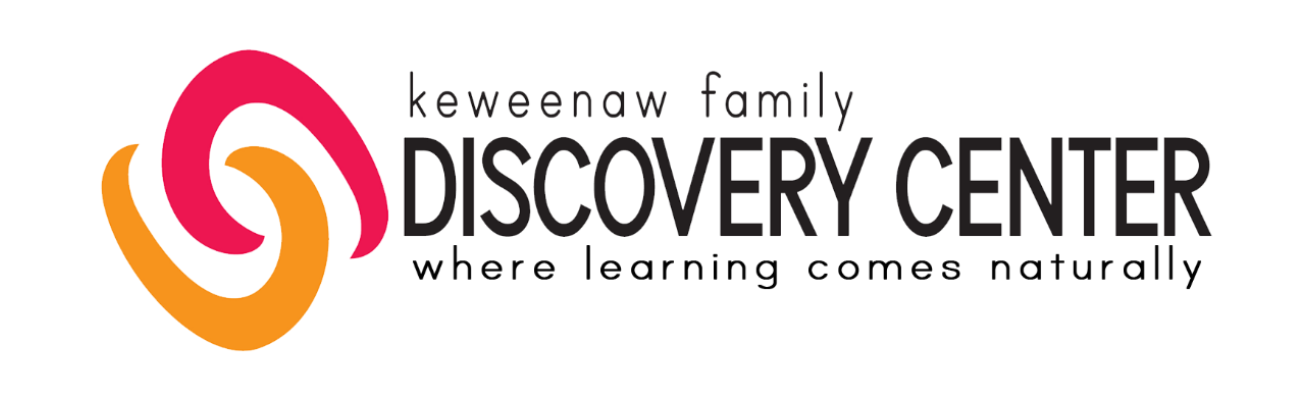 Opportunities for InvolvementActivities you and your student can participate in that does not require elective funds:Mother Goose on the Loose	For parents and children under age 5; schedule TBDParent Committees	There are several committees that do important work throughout the year that 	any parent can support.  These include:Fundraising Committee: every year our non-public school students are in danger of not being funded by the state; this group seeks ways to incorporate fundraising into our efforts at the center.Parent Committee:  pending community wide discussionGrant Writing Committee:  research and identify grants that would support the center’s activities, Curriculum Committee:  for those parents who enjoy research, reviewing possible curriculum choices is an ongoing activity at the centerStudent Clubs and OrganizationIf your student is excited to start a club, we would ask that they wait until several weeks of classes are under our belt.  This allows us to accommodate schedule changes for students and classes and more easily find opening for club times to take place.Ideas in the past have included:  Book Club, Chess Club, Dance ClubVolunteer Jobs at the CenterPlease see our administrative assistant for a list of volunteer jobs the center has on a regular basis.  Jobs may include cleaning, organizing, contacting external partnerships, reading to students, etc.